AnalyticomCOMET	Datum:08.04.2024Vreme:11:44:40CESTOdštampao:LjubišaVujčić(11222650)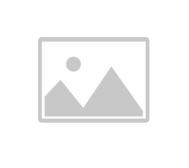 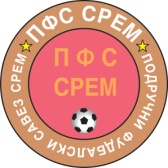 Rezultati i TabelaOrganizacija:(42402)FudbalskisavezpodručjaSremskaMitrovicaTakmičenje:(35246580)MeđuopštinskafudbalskaligaSremZAPAD23/24-2023/2024Poz.: PozicijaOU:OdigraneutakmiceP: PobedeNerešNerešenoP: PoraziPOS:Postignutigolovi	PRI:Primljenigolovi	GR:Golrazlika	Bod:BodoviAnalyticomCOMET- Tabela	Stranica:1/1DomaćiGostiRezultatJEDINSTVOZMAJ4:2BSKTrgovački2:1ZEKA BULJUBAŠAFRUŠKA GORA5:1NAPREDAKSREM2:1BORAC 1925BORAC7:3BIKIĆSLOGA 1919 ERDEVIK4:1OBILIĆ 1993GRANIČAR (A)1:6Poz.KlubOUPNerešPPOSPRIGRBod1.BORAC19251816115812+46492.ZEKABULJUBAŠA1813325117+34423.JEDINSTVO188553531+4294.FRUŠKAGORA188284134+7265.SREM187562725+2266.BIKIĆ186752423+1257.BSK188193645-9258.NAPREDAK186663227+5249.OBILIĆ1993185582332-92010.SLOGA1919ERDEVIK1862102435-112011.ZMAJ1862103049-192012.GRANIČAR(A)1852113747-101713.Trgovački184592038-181714.BORAC1842122952-2314